Образец Гарантийного письма 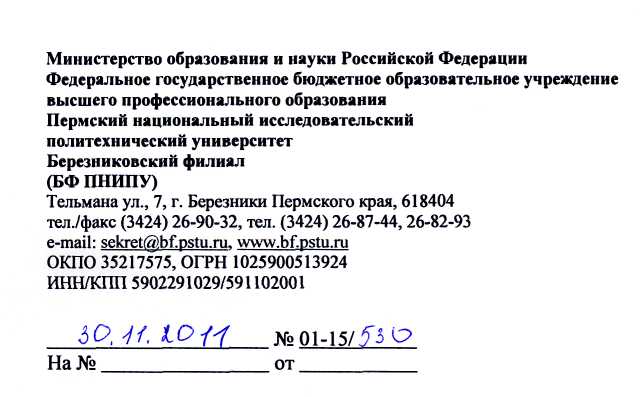 Гарантийное письмоГарантируем оплату за проведение  экспертизы качества учебного издания и получения  заключения ФУМО по УГСН __.__.__ «Наименование направления подготовки» для использования   в качестве учебника/учебного пособия/учебно-методического пособияФ.И.О. автора(ов)  полное название рукописиобъем в страницахНаши банковские реквизиты:Юридический адрес:e-mail: телефон:Ректор Главный бухгалтер